Покупки  Что где мы можем купить?  Мобильник, юбка, рис, тетрадь, лыжи, свитер, ручка, ролики, сахар, брюки, циркуль, коньки, карандаши, хлеб, кофточка, компьютер, пальто, молоко, плеер, велосипед, телевизор, фломастеры, кофе, ноутбук, мяч. Дополните глагол купить в правильной форме.  Завтра у Тани день рождения. Что ты ей _______________ ? Я _______________ ей цветы и шоколад. Родители мне _______________ (min. čas) интересную книгу. Что вы 	_______________ 	детям? 	Мы 	им 	_______________ 	игрушки. 	Мой 	брат 	мне _______________ (min. čas) гитару. Лена _______________ эту юбку, потому что ей очень нравится. Виктор и Томаш _______________ родителям билеты в театр.  Что лишнее?   ботинки   брюки    кроссовки    сапоги    джинсы 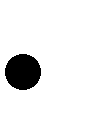 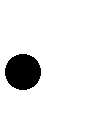 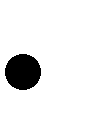 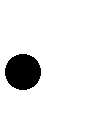   картофель    соль    апельсины    колбаса    клубника  йогурт    сыр    лук    молоко    груши   помидоры    тюльпаны    розы    герберы    черешни   хлеб    перчатки    булочки    книги    пирог Подберите правильную форму глагола взять.  Ты   1   _______________  с собой Таню? Валя и  Соня   2    ________________  пирожки, а я   3   _______________  пельмени. Олег   4   _______________  только мороженое. Вы    	 5   _______________  эти джинсы? Мы   6   _______________  в магазине хлеб и молоко. На концерт я   7   _______________  с собой сестру. В ресторане мы   8   _______________  борщ. Вам какой размер?  Она дешёвая, всего пятьсот рублей. Вам помочь?   Конечно, возьму. А сколько она стоит?  У входа в наш отдел. Примерять будете?  Покажите, пожалуйста, вот эту юбку. А где касса? 	  Сороковой. Эта юбка вам идёт. Вы её возьмёте?  Конечно, буду. Какой цвет кому идёт? 	Чёрный 	цвет 	мне 	( я ) 	идёт. 	 	___________ 	 	цвет 	 	________ 	 	 (Вера) 	идёт. 	 	 	______ _____ 	цвет 	 	________ 	 	 (друг) 	идёт. 	 	 	___________ 	 	цвет 	 	________ 	 	 (Игорь) 	идёт. 	 	 	___________ 	 	цвет 	 	________ 	 	 ( ты ) 	идёт. 	 	 	___________ 	 	цвет 	 	________ 	 	 (подруга) 	идёт. 	 	 	___________ 	 	цвет 	 	________ 	 	 (брат) 	идёт. 	 Опишите картинку. 	 	 	 	 	 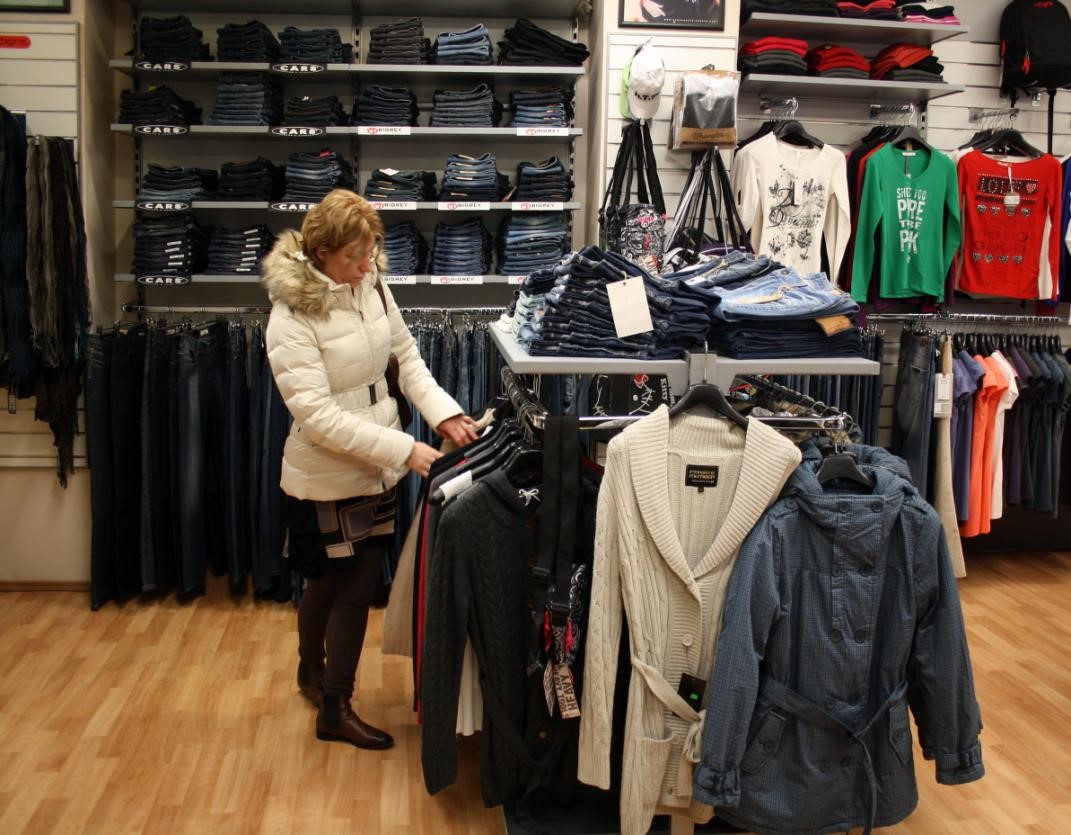                         http://commons.wikimedia.org/wiki/File:Bekleidungsgeschaeft_in_Eger.JPG?uselang=cs , licence PD канцтовары спорттовары продукты одежда электроника Обувь Овощи – фрукты Молоко Цветы Булочная  	 1        возьмёшь           возмёшь  2        возьмют           возьмут  	 3      возму           возьму  4        возьмёт            возьмёть  	 5  	 возьмите           возьмёте  6      возьмем 	     возьмём  	 7      взьял 5. Соедините.           взял  8      взяли 	   взьяли 